Publicado en Zaragoza el 20/10/2021 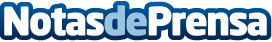 Funcionamiento de un micrófono espía - por todomicrofonos.esUn micrófono es un aparato para transportar las ondas sonoras en energía eléctrica y viceversa en procesos de grabación y reproducción de sonido. Consiste especialmente en un diafragma atraído intermitentemente por un electroimán, que, al vibrar, modifica la corriente transmitida por las diferentes presiones a un circuitoDatos de contacto:Carmen644745139Nota de prensa publicada en: https://www.notasdeprensa.es/funcionamiento-de-un-microfono-espia-por Categorias: Imágen y sonido E-Commerce Dispositivos móviles http://www.notasdeprensa.es